О запрете вырубки (сноса) зеленых насаждений на территории Емельяновского сельского поселения Нижнегорского района Республики КрымВо исполнения поручения Главы Республики Крым от 11.12.2019 года № 1/01-32/8550, Администрация Емельяновского сельского поселения Нижнегорского района Республики КрымПОСТАНОВЛЯЕТ:Запретить вырубку (снос) зеленых насаждений на территории Емельяновского сельского поселения Нижнегорского района Республики Крым до вступления в силу изменений в административный регламент предоставления муниципальной услуги «Предоставление порубочного билета и (или) разрешения на пересадку деревьев и кустарников», утвержденный Постановлением Администрации Емельяновского сельского поселения Нижнегорского района  от 25.05.2018 № 95 Обнародовать настоящее постановление на доске объявлений Емельяновского сельского совета и опубликовать на сайте http://emel-sovet.ru/ Постановление вступает в силу со дня его подписания.Контроль за исполнением данного постановления оставляю за собой.ПредседательЕмельяновского сельского совета –глава администрации Емельяновского сельского поселения			          Л.В.Цапенко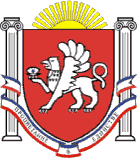 РЕСПУБЛИКА КРЫМНИЖНЕГОРСКИЙ РАЙОНАДМИНИСТРАЦИЯ ЕМЕЛЬЯНОВСКОГО СЕЛЬСКОГО ПОСЕЛЕНИЯПОСТАНОВЛЕНИЕ11.12.2019 года                                                                                           №285         с. Емельяновка